TEHNISKĀ SPECIFIKĀCIJA Nr. TS 1601.003 v1Spēka zāģis, darbināms ar iekšdedzes dzinējuAttēlam ir informatīvs raksturs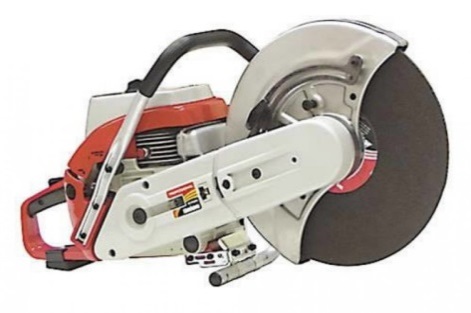 Nr.AprakstsMinimālā tehniskā prasībaPiedāvātās preces konkrētais tehniskais aprakstsAvotsPiezīmesVispārīgā informācijaRažotājs (nosaukums, atrašanās vieta)Norādīt informāciju1601.003 Spēka zāģis, darbināms ar iekšdedzes dzinēju Tipa apzīmējums Preces marķēšanai pielietotais EAN kods, ja precei tāds ir piešķirtsNorādīt vērtībuNorādīt vai, izmantojot EAN kodu, ražotājs piedāvā iespēju saņemt digitālu tehnisko informāciju par preci (tips, ražotājs, tehniskie parametri, lietošanas instrukcija u.c.)Norādīt informācijuParauga piegāde laiks tehniskajai izvērtēšanai (pēc pieprasījuma), darba dienasNorādīt vērtībuStandarti CE zīme atbilstoši direktīvai 2006/42 EK par mašīnāmAtbilst CE zīme atbilstoši direktīvai 2014/30 EK par elektromagnētisko saderībuAtbilst CE zīme atbilstoši direktīvai 2000/14 EK par trokšņu emisiju vidē no iekārtām, kuras tiek lietotas ārpus telpāmAtbilstDokumentācijaOriģinālā lietošanas instrukcija sekojošā valodāLV Pielikumā, kā atsevišķs fails iesniegts preces attēls, kurš atbilst sekojošām prasībām: ".jpg" vai “.jpeg” formātā;izšķiršanas spēja ne mazāka par 2Mpix;ir iespēja redzēt  visu produktu un izlasīt visus uzrakstus uz tā;attēls nav papildināts ar reklāmu.AtbilstIesniegta atbilstības deklarācijaAtbilstTehniskie parametriDzinēja tips - iekšdedzesAtbilstElektroniski vadāma aizdedzes sistēmaAtbilstDzinēja jauda 3,2 – 4,9 kWNorādīt vērtībuCilindra tilpums 66 - 94 cm3Norādīt vērtībuSpēka pārvada griezējdiska griešanās ātrums ≥5000 apgr./min.Norādīt vērtībuGriezējdiska izmērs - 350 mmAtbilstGriezējdiska pievienojuma diametrs 25,4 mmAtbilstMaksimālais griešanas dziļums ≥125 mmNorādīt vērtībuSvars (bez griešanas aprīkojuma un tukšu degvielas tvertni) ≤ 11 kgNorādīt vērtībuPriekšējā roktura vibrācija ≤ 3,9 m/s²Norādīt vērtībuAizmugurējā roktura vibrācija ≤ 4,9 m/s²Norādīt vērtībuGarantētais trokšņa līmenis ≤115 dB(A)Norādīt vērtībuParedzēts sausās un mitrās griešanas darbiemAtbilstAprīkots ar speciālu gaisa filtru un centrbēdzes gaisa attīrīšanas sistēmuAtbilst